INDICAÇÃO Nº 215/2017Indica ao Poder Executivo Municipal operação ‘tapa-buracos” na Rua Bragança paulista de fronte ao  nº 91, bairro são Joaquim.  Excelentíssimo Senhor Prefeito Municipal, Nos termos do Art. 108 do Regimento Interno desta Casa de Leis, dirijo-me a Vossa Excelência para sugerir que, por intermédio do Setor competente, seja executada. operação ‘tapa-buracos” na Rua Bragança paulista de fronte ao  nº 91, bairro são Joaquim. Justificativa:Conforme visita realizada “in loco”, este vereador pôde constatar o estado de degradação da malha asfáltica da referida via pública, fato este que prejudica as condições de tráfego e potencializa a ocorrência de acidentes, bem como o surgimento de avarias nos veículos automotores que por esta via diariamente trafegam. Plenário “Dr. Tancredo Neves”, em 27 de fevereiro de 2.009.Edmilson Ignácio RochaDR. EDMILSON-vereador-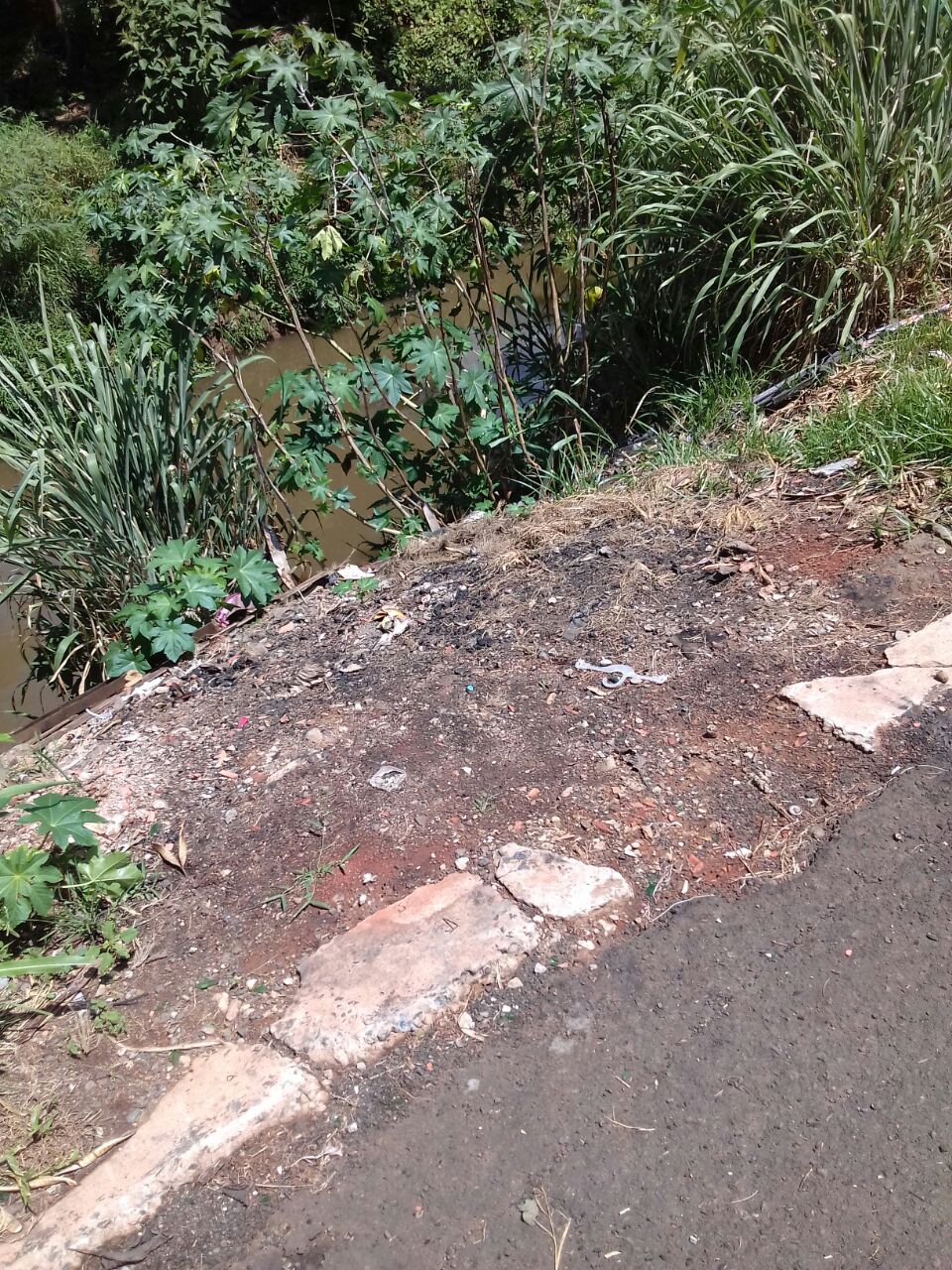 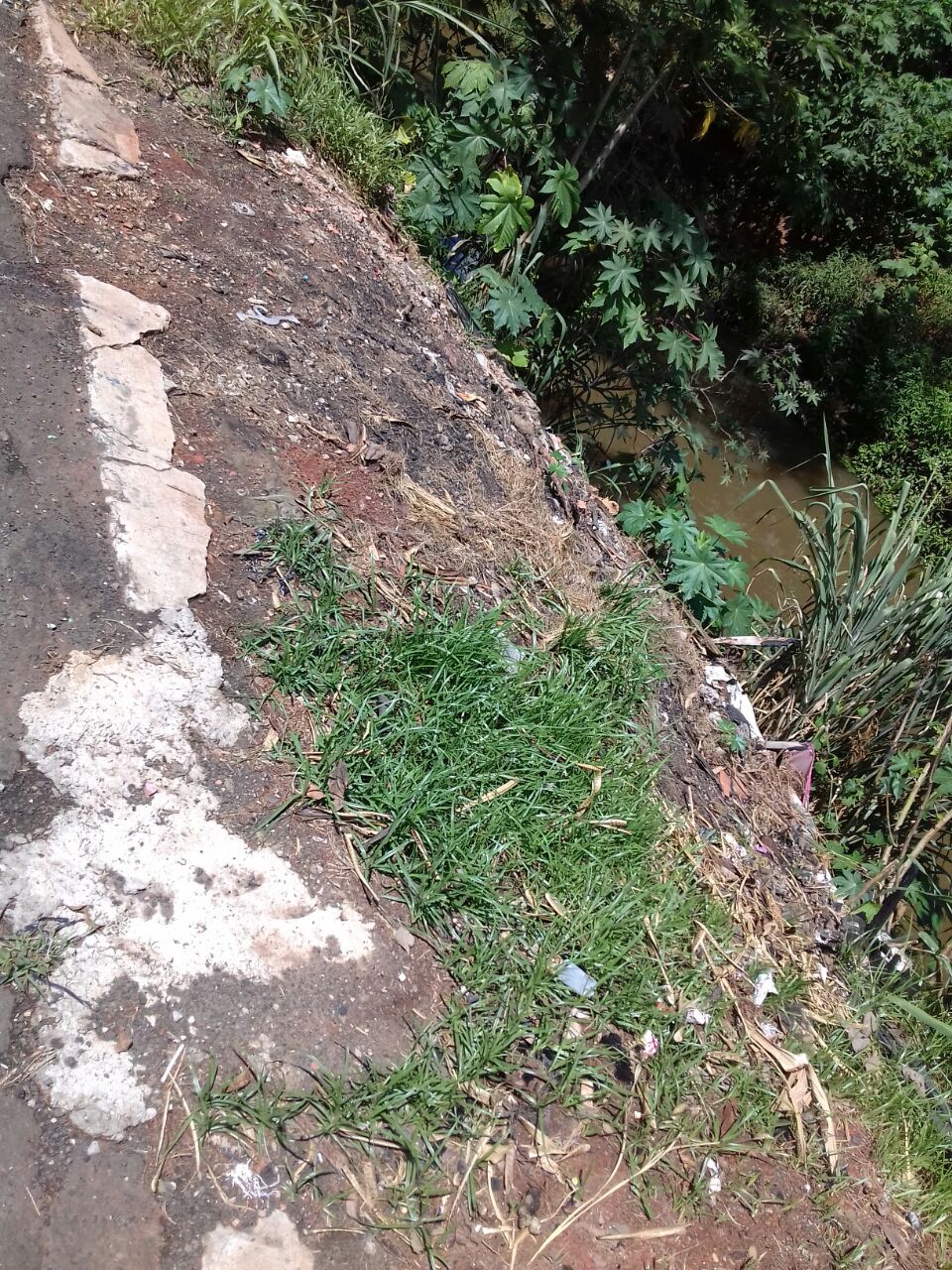 